Fabricagetechnieken_ Anodiseren, verchromen, verzinken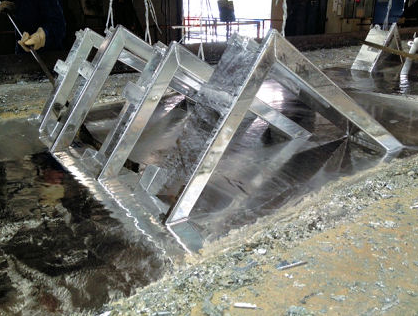 Wat is galvaniseren?Antwoord: is een methode die gebruikmaakt vanelektriciteit om een voorwerp te bedekken met een laagjemetaal (bv. zink).Noem 4 producten die gegalvaniseerd zijnAntwoord: lantarenpaal, trap leuning, bankje, prullenbak. Bekijk de video: https://www.youtube.com/watch?time_continue=82&v=tmfd3PhQwB0&feature=emb_logoNoem een voordeel van anodiseren wat te maken heeft met uiterlijkAntwoord: het materiaal kan in verschillende kleuren veranderen Bekijk de video: https://www.youtube.com/watch?v=1A0krz-yHNknoem 4 producten die verzinkt wordenantwoord: frame van een band (auto),  metalen tuinhark, metalen Schoeffel, boutje  welke methodes zijn er voor verzinkenantwoord: thermisch verzinken, galvaniseren, schopperen, sherardiseren. Kan kunststof ook verchroomd worden?   Hoe werkt dat proces ongeveer ?  (plaats een voorbeeld van zo ’n product)Antwoord: Bekijk de video over verchromen, en beantwoord de vraag:welke behandelingen en laagjes krijgt het metaal voordat er pas Chrome op komt?https://schooltv.nl/video/hoe-laat-je-metaal-glanzen-een-laagje-chroom-glimt-en-beschermt-tegen-roest/#q=chrome        antwoord: koper, nikkel, Zoek een onderdeel/product, wat 1 van bovenstaande technieken heeft ondergaan (met afbeelding).   Geef aan, waarom er voor deze ene techniek is gekozen.   Welke nadelen hebben de andere technieken hebben ten opzichte van de gekozen techniek ?   Antwoord: een verchroomde hark, dit is beter dan anodiseren omdat dit niet een super hard materiaal hoeft te zijn om het product toch goed te gebruiken. Je kan ook galvaniseren want dat zorgt ook voor een mooi uiterlijk en betere corrosie bestendigheid.   https://www.tosec.nl/wiki/thermisch-en-elektrolytisch-verzinken/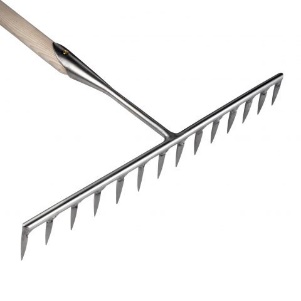 